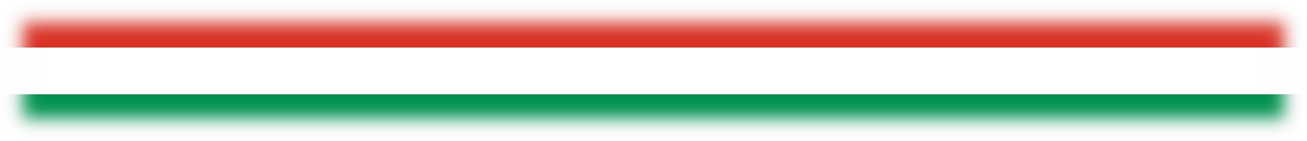 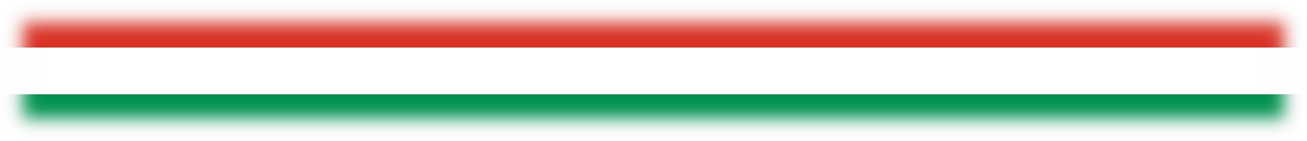 2021 – XV. Bükkösd Kupa Versenykiírás Rendező		Bükkösd Község Önkormányzat		General Szabadidősport Egyesület, Arató JózsefVersenyigazgató 		Homann János polgármesterPályaépítő			Takács Viktor +36302962381Támogatók			Bükkösd Község Önkormányzat						Kontár Gergő 						Kulier Peter Hans						Magyar Távlovagló és Távhajtó SzakágTisztségviselők Időbeosztás  Felhívjuk a versenyzők figyelmét, hogy a technikai értekezleten kötelező a részvétel.  Nevezés A versenyben indulóknak a www.tavlovasok.hu oldalon a Nevezés menüpontban kell nevezni. Csak azok a versenyzők indulhatnak a versenyen, akik nevezésüket szabályosan leadták a honlapon! A gyerekfutamon indulók kérjük nevezésüket Dr. Tamás Zsoltnak adják le! Tel.:+36307574134Nevezési díjak Verseny információk 20 km-es túraverseny: 21/A. § A versenyrendező a nemzeti versennyel egyidőben 20 km-es túraversenyt is meghirdethet. A 20 km-es túraversenyek győztese az a ló-lovas páros, amelyik a táv teljesítését követően 30 percen belül elsőként jelentkezik állatorvosi vizsgálatra és meg is felel rajta. Egyebekben jelen szabályzat rendelkezéseit kell alkalmazni a 20 km-es túraversenyekre is.Pálya információk Talaj: Erdei és mezőgazdasági utak. Kevesebb, mint 2% aszfalt.	Szintkülönbség: Jelentősebb szintkülönbség van. 		Jelölés: A pálya szalaggal lesz kijelölve, illetve mész jelzés segíti a pályavezetést. Találkozási pontok:Díjazás Minden sikeres versenyző oklevelet, az első három helyezett kupát kap. Sorsolás eredményeképp 2x 50.000 Ft pénzjutalom kerül kiosztásra. „Mindenki győztes, aki célba ér” elv alapján. Lovak elszállásolása A versenyre nevezett lovak elszállásolására fedett beállók állnak rendelkezésre. Mobilkarám építésére a verseny helyszínén van lehetőség. Felhívjuk a versenyzők és segítőik figyelmét, hogy az állatorvosi kapu (azaz regenerációs terület, vizsgálati terület és pihenő terület) területére gépjárművel behajtani, lakó sátrat/autót felállítani és lószállítót parkoltatni tilos! A versenyen induló lovakra és lovasokra a Magyar Lovassport Szövetség Távlovagló és Távhajtó szakág szabályzatának rendelkezései, illetve a szakbizottsági és szakági gyűlések döntései vonatkoznak.  http://tavlovasok.hu/szabalyzatok/category/26-hazai 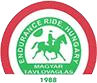 Időpont: 2021.08.6-8. Helyszín: Bükkösd, Lovas pályaMinősítés:OB Forduló Bírók Elnök Dr. Tamás Zsolt+36302352696TagokSzösz LetíciaMarosi ZsanettMeszéna RékaÁllatorvosok Elnök Dr. Kollár Kornél +36303697793Tagok Dr. Pallós Andrea Dr. Szebeni ZsoltKezelő Dr. Kollár Kornél +36303697793Nevezési határidő2021.07.30.(péntek)23:59Előzetes állatorvosi vizsgálat: 100km, 80km, 60km, fogat2021.08.06.(péntek)16:00-18:00Technikai értekezlet: 100km, 80km, 60km, fogat18:30Start 100km, 80km távlovagló (felnőtt és junior)2021.08.07.(szombat)5:3080km távhajtó (1. nap)2021.08.07.(szombat)6:00Start 60km távlovagló6:30Előzetes állatorvosi vizsgálat: 40km, 20km14:00-17:00Technikai értekezlet: 40km, 20km17:3080km távhajtó (2. nap)2021.08.08. (vasárnap)6:30Start 40km távlovagló7:00Start 20km távlovagló7:30Gyermekfutam11:00Eredményhirdetés várhatóan12:00Gyermekfutam1.000 Ft20 km távlovagló 10.000 Ft40 km távlovagló 11.000 Ft60 km távlovagló 13.000 Ft80 km távlovagló 17.000 Ft100 km távlovagló 20.000 Ft80 km távhajtó 18.000 FtÁllatorvosi vizsgálatra való jelentkezésKörök között64 bpm 20 percen belülÁllatorvosi vizsgálatra való jelentkezésCélban64 bpm 30 percen belülMin. átlagsebesség12 km/h12 km/hSúlykorlátJuniornincsSúlykorlátFelnőtt 80-100 km70 kg100 km távlovagló verseny100 km távlovagló versenyKörök száma Körök hossza (km)Minősülés (max. 16km/h) Pihenő idő (perc)1 30113 perc 40 2 30 113 perc 40 3 20 75 perc 504 20 75 perc CélÖsszesen 100 375 perc 80 km távlovagló verseny80 km távlovagló versenyKörök száma Körök hossza (km)Minősülés (max. 16km/h) Pihenő idő (perc)1 30113 perc 40 2 30 113 perc 50 3 20 75 perc CélÖsszesen 80 300 perc 60 km távlovagló verseny60 km távlovagló versenyKörök száma Körök hossza (km)Minősülés (max. 16km/h) Pihenő idő (perc)1 20 75 perc 40 2 20 75 perc 40 3 20 75 perc Cél Összesen 60 225 perc 40 km távlovagló és távhajtó verseny40 km távlovagló és távhajtó versenyKörök száma Körök hossza (km)Minősülés (max. 16km/h) Pihenő idő (perc)1 20 75 perc 40 2 20 75 perc Cél Összesen 40 150 perc 20 km távlovagló verseny20 km távlovagló versenyKörök száma Körök hossza (km) Szintidő (min. 10km/h)Pihenő idő (perc)1 20 120 perc Cél 